Solicitud referencia 024 UAIP-EL CONGO-2019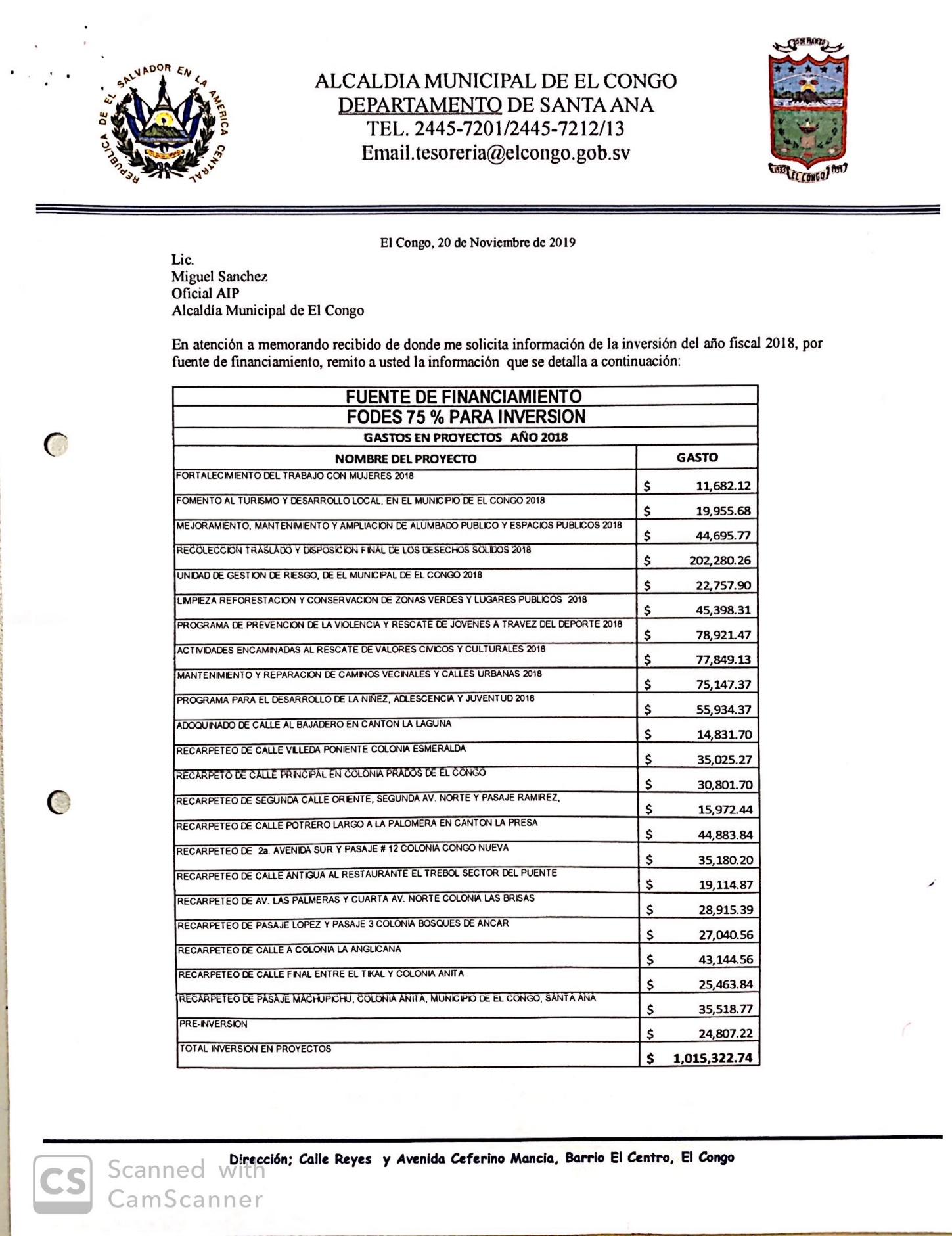 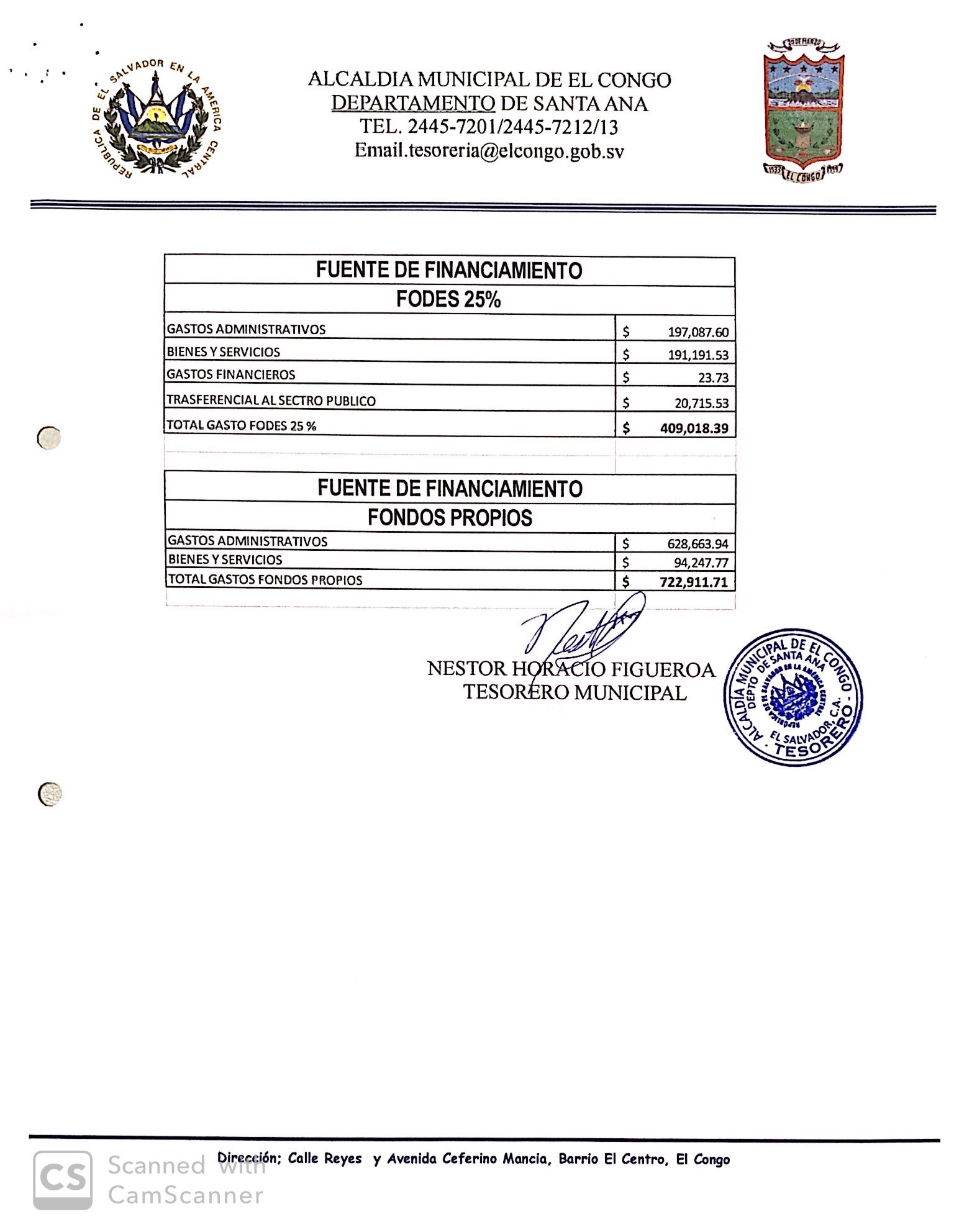 